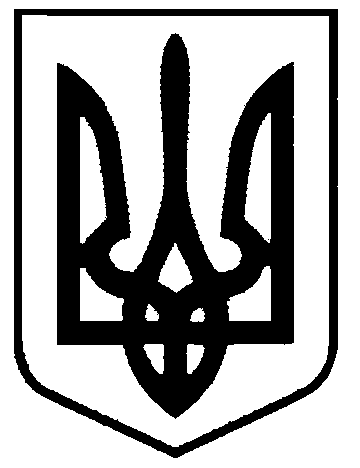 СВАТІВСЬКА МІСЬКА РАДАВИКОНАВЧИЙ КОМІТЕТРІШЕННЯвід 23 грудня  2019 р.    	                    м. Сватове                                                     № 116  Про погодження проектів землеустрою щодо відведення земельних ділянок в м. Сватове уповноваженим органом охорони культурної спадщини Сватівської міської ради.Розглянувши клопотання ФОП Черненко Ю.Б. про розгляд проектів землеустрою щодо відведення земельних ділянок на території м. Сватове, враховуючи, що земельні ділянки вільні від пам’яток історії та архітектури, а також їх охоронних зон, керуючись постановою Кабінету Міністрів України від 26.07.2001 р. № 878 м. Сватове Луганської області внесено до Списку історичних населених місць України, ст. 3; 6 Закону України „Про охорону культурної спадщини ”, ст. 186 – 1 Земельного кодексу України.Виконавчий комітет Сватівської міської радиВИРІШИВ:Погодити проект землеустрою щодо відведення земельної ділянки:по вул. Садова, 123, м. Сватове, Луганської області, площею – 0,0119 га. із категорії земель житлової та громадської забудови, для будівництва і обслуговування житлового будинку, господарських будівель і споруд (присадибна ділянка) (код. КВЦПЗ – 02.01), для передачі у оренду гр. Білоконь Наталії Григорівні;Попередити землекористувачів що земельні ділянки повинні використовуватись з дотриманням наступних вимог: у разі виявлення в процесі використання земельних ділянок, проведення земляних, будівельних та будь – яких інших робіт пам’яток (об’єктів) археології чи їх решток землекористувачі зобов’язуються негайно повідомити виконавчий комітет Сватівської міської ради та припинити будь – які роботи на земельних ділянках.   Сватівський міський голова                                                                                Євген Рибалко